May 17, 2019Dear Juniors and Parents,On behalf of the Greater Egg Harbor Regional School Board of Education,  we are pleased to announce that a limited number of parking spaces will be available for rising eligible seniors in the 2019-20 school year.  A lottery will be held to determine who will be selected  for this senior driving privilege.  Parking on campus will be limited only to those rising seniors who are eligible and selected by lottery. Current junior students in good standing who complete the necessary forms are eligible to participate in the lottery.  Interested juniors can download the Student Parking Driving Policies Rules and Regulations (Form A) and the Lottery Eligibility and Requirements Checklist (Form B) from the website and complete the necessary information and submit by May 31, 2019. Once all criteria are met and if selected in the lottery, the student will be required to complete Student Parking Vehicle Information (Form C), pay a nonrefundable parking fee of $100.00 and attend a meeting over the summer. The student will then be issued a parking decal that must be affixed to the designated area and visible at all times.  Please note that parking on school grounds is a privilege and all driving regulations are in effect at all times.  Failure to follow all school guidelines and procedures throughout the year can lead to immediate loss of driving privilege. Sincerely,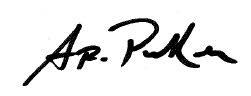 PrincipalSENIOR DRIVING PACKET1. Each school has a specific number of spaces available.2. Student parking permits will be issued based on a lottery. 3. To be considered for the lottery you should review the Rules and Regulations (Form A), which requires both student and parent initials and signature. This is required so that you and your parent have a full understanding of rules and expectations. Forms are available to download on our website or picked up in the Main Office.4. To be considered for the lottery you should review the Lottery Eligibility and Requirements Checklist (Form B). This form also requires student and parent signature.  School personnel will verify you are a student in good standing at the completion of the school year. If you are selected but did not meet the criteria at the end of the current school year, you will automatically forfeit your senior parking privilege.5. Submit Forms A and B to the main office by May 31, 2019 to be included in the lottery. Late packets will not be accepted. Students will receive a receipt when they drop off their packets.6. Once chosen in the lottery, students must submit Student Parking Vehicle Information (Form C) and attend a required meeting prior to the start of school (dates will be provided) to receive a parking pass.  Student driving will begin the first day of school, Tuesday, September 3, 2019 .Print the Forms and Follow the DirectionsStudent Parking Driving PoliciesRules and RegulationsForm A               Rising seniors in good standing will be eligible to participate in a lottery to obtain a parking space on campus for the 2019-20 school year. Parking rules & all driving regulations will be strictly enforced. It is considered a privilege to park on campus. The Greater Egg Harbor Regional High School District administration reserves the right to deny and/or revoke the parking privileges of any student who is parking or operating his/her motor vehicle in any manner considered detrimental to the safety of others or if a student has violated the school district's rules and regulations. Each student driver will be held responsible for following all NJ motor vehicle laws including provisions of a graduated license. All students who operate and park a motor vehicle on a school campus do so at their own risk. The school shall not be responsible for damage to motor vehicles parked on school property or for the results of unlawful or reckless driving. All reasonable precautions will be taken by Greater Egg Harbor Regional High School District to maintain a safe and secure parking area. If assigned a parking space in the lottery, the following apply:Students and a parent/guardian must attend one of the three Share the Keys presentations by the district.  The Share the Keys presentations will be:Oakcrest High School-Thursday, May 23rd @ 6:30 PM in the PAC and Tuesday, Sept. 17th @ 6:30 PM in the PACCedar Creek High School-Tuesday, July 9th  @ 6:30 PM in the PACAbsegami High School-Monday, July 15th @ 1 PM in the PACFailure to attend one of these presentations will forfeit your space and it will be assigned to a student on the waiting list who attended the program.
Each student driving and parking on school campus must hold a valid NJ driver’s license and must be a licensed driver by October 15, 2019.
Students must follow laws/restrictions associated with their graduated drivers license including all motor vehicle laws including, but limited to, the number of passengers per vehicle.Parent Initials: ______						   Student Initials:_______The owner/operator of the motor vehicle must show evidence of maintaining the minimum state requirements for motor vehicle insurance and have a valid vehicle registration.Students found in possession of, or under the influence of drugs/alcohol will have their driving privilege revoked immediately and permanently.
Students found in possession of a weapon will have their driving privilege revoked immediately and permanently.
Student vehicles are subject to search by administration; refusal to submit will result in driving privileges being revoked immediately and permanently.Tampering with any other vehicle will result in driving privileges being revoked immediately and permanently.Forging a permit or parking in an unassigned slot will result in the immediate and permanent loss of driving privileges and the removal of the vehicle at the owner’s expense.Arriving to school late, unexcused, more than 16 times during the school year will result in the immediate and permanent loss of driving privileges.Absent from school, unexcused, more than 16 times during the school year will result in the immediate and permanent loss of driving privileges.Eligible students will be provided with a parking decal with their slot number on it. This decal must be affixed to the bottom left corner of the front windshield and visible at all times. Student may NOT access their vehicle during the school day for any reason; any student found doing so will have their driving privileges revoked. A registered vehicle parked in a slot without a parking decal: 1st offense:  A sticker will be placed on the offending vehicle’s window and parent/guardian will be notified. 2nd offense: Vehicle will be towed at owner’s expense, driving privileges revoked immediately, and parent/guardian notification.Parent Initials: ______						   Student Initials:_______ Student end of the day departure will be determined by school building administration.Absegami: Students will exit via Dolton Drive and turn on Wrangleboro Road. Cedar Creek: Students will enter via Moss Mill Road and New York Avenue and exit on road via Irving Street.Oakcrest: Students will exit making a right onto the main driveway, turning right or left onto Cologne Avenue.Pedestrians ALWAYS have the right of way while on campus. School buses ALWAYS have the right of way while on campus. Students who pass, cut off, or in any way drive in a dangerous manner will have their privilege immediately and permanently revoked. Students must adhere to campus speed limits as posted.Attend one summer meeting to complete paperwork and review expectations.  Dates TBA via student email and take place at various times in the summer.I understand that if I receive a parking permit, these rules apply before, during, and after school. Any violations are subject to disciplinary action.Parent/Guardian Name:_________________________________	Date:__________Parent/Guardian Signature:_____________________________________________  
Student Name:______________________________________   Date____________Student Signature:____________________________________________________Lottery Eligibility and Requirements Checklist                  Form BName:_______________________________ 	Student ID#:______________ To be eligible for the Senior Parking Lottery, a senior must be a student in good standing. Students may be denied at the discretion of Greater Egg Harbor Regional High School District Administration.  This form must be completed and submitted to the School Resource Officer to be eligible for the lottery drawing. Do not check boxes, administration will complete.  You must read over with parent/guardian and sign that you understand the eligibility and requirements. Passed a minimum of 30 credits during your junior year. 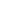           Guidance Counselor Signature:______________________ Student must be in good standing.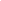 All outstanding obligations are met by the end of the junior year.           Obligation Secretary:_____________________   Acceptable attendance record. 	 	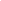 No more than 16 unexcused late to school junior year. #________No more than 16 unexcused absences junior year       . #_______             Attendance Secretary:___________________ Acceptable student discipline record.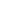 Students who received out of school suspension 3 or more times during their  junior year are not eligible.               Assistant Principal: ____________________________ For your information, if you are successful in the lottery, you and your parent/guardian must 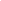       attend and provide documentation of attendance at Share the Keys presentation (You must       attend one of the three presentations that meet your schedule). For your information, if you receive a parking decal there will be a payment of  $100 parking  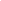       fee. Payment must be in the form of check or money order made out to Greater Egg Harbor        Regional High School District.  The payment is non-refundable.  The parking decal will not be       issued until the payment is received (Payment must be received at the time of summer meeting).
Parent/Guardian Name:_____________________________________	Date:__________Parent/Guardian Signature:_____________________________________________  
Student Name:____________________________________________         Date____________Student Signature:____________________________________________________